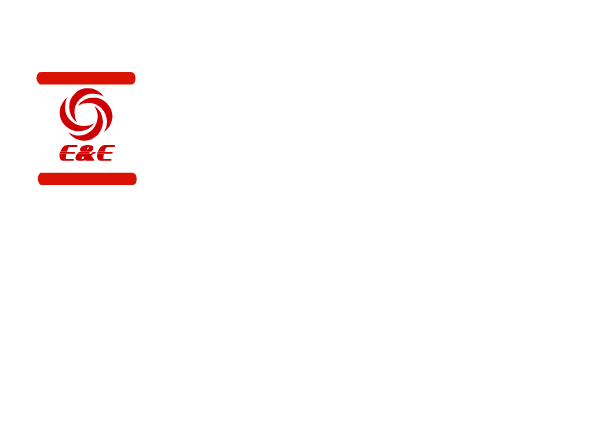 ОПРОСНЫЙ ЛИСТпотребителя ТЭР для определения стоимости энергетического обследования/формирования энергетического паспорта (базовый год – 2018)Общие сведенияСведения о потреблении ТЭР за полный 2018 годЗаполненный опросный лист  направьте на enefservice@enefservice.ru . Расчет будет оперативным! Мы Вам это гарантируем!Полное наименование учреждения/предприятияАдрес местоположенияКоличество обособленных подразделений в других муниципальных образованияхКоличество зданий на балансе (ориентировочное), общая площадь (кв.м)Должность, Ф.И.О. руководителя, телефон, e-mailДолжность, Ф.И.О. ответственного за электрохозяйство, телефон, e-mailОбъем обследования (указать «паспорт+отчет»,  «комплексное» по 400 Приказу Минэнерго либо «Программа энергосбережения» по 398 Приказу Минэнерго РФ)  № п/пВид ТЭРЕд. изм.Количество за предыдущий год1Электроэнергиятыс. кВт*ч 2Тепловая энергияГкал 3Газтыс. куб. м.4Мазут, угольт5Автомобильное топливот(л)6Водатыс. куб.м.